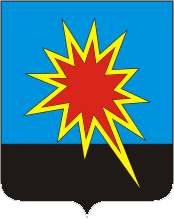 КЕМЕРОВСКАЯ ОБЛАСТЬКАЛТАНСКИЙ ГОРОДСКОЙ ОКРУГАДМИНИСТРАЦИЯ КАЛТАНСКОГО ГОРОДСКОГО ОКРУГАРАСПОРЯЖЕНИЕОт 14.08.2018 г.         №1303 - рО внесении изменений в распоряжение администрации Калтанского городского округа от 15.05.2018 г. № 691-р «Об утверждении порядка предоставления и использования субсидий из бюджета городского округа для Муниципального  бюджетного учреждения Калтанского городского округа «Градостроительный центр» на иные цели» на 2018г           В соответствии с пунктом 1 статьи 78.1 Бюджетного кодекса Российской Федерации, в связи с дополнением мероприятий в рамках муниципальной программы  «Социально-инженерное обустройство объектов социальной инфраструктуры  Калтанского городского округа, в период подготовки к зиме» на 2014-2019г.г. внести в порядок предоставления и использования субсидий из бюджета городского округа для Муниципального бюджетного учреждения Калтанского городского округа «Градостроительный центр» на иные цели» следующие изменения: 1. Порядок предоставления и использования субсидий из бюджета Калтанского городского округа для Муниципального бюджетного учреждения Калтанского городского округа «Градостроительный центр» на иные цели на 2018г., утвержденного распоряжением администрации Калтанского городского округа от 15.05.2018 г. № 691-р «Об утверждении порядка предоставления и использования субсидий из бюджета городского округа для Муниципального  бюджетного учреждения Калтанского городского округа «Градостроительный центр» на иные цели» в 2018г.» изложить в новой редакции согласно приложению к настоящему распоряжению.       2. Отделу организационной и кадровой работы (Т.А. Верещагина) обеспечить размещение настоящего распоряжения на официальном сайте администрации Калтанского городского округа.3. Настоящее распоряжение вступает в силу с момента подписания.4. Контроль за исполнением распоряжения возложить на заместителя главы Калтанского городского округа  по экономике А.И. Горшкову.Глава Калтанскогогородского округа							И.Ф. ГолдиновПриложение к распоряжению администрации                                                                                                            Калтанского городского  округа                                                                                                                      От_____________. №_____ -рПОРЯДОКПРЕДОСТАВЛЕНИЯ И ИСПОЛЬЗОВАНИЯ СУБСИДИЙ ИЗ БЮДЖЕТА КАЛТАНСКОГО ГОРОДСКОГО ОКРУГА ДЛЯ МУНИЦИПАЛЬНОГО БЮДЖЕТНОГО УЧРЕЖДЕНИЯ КАЛТАНСКОГО ГОРОДСКОГО округа «ГРАДОСТРОИТЕЛЬНЫЙ ЦЕНТР» на иные цели на 2018ГОбщие положения1. Настоящий Порядок устанавливает правила предоставления и использования субсидий из бюджета Калтанского городского округа для муниципального бюджетного учреждения Калтанского городского округа «Градостроительный центр» (далее учреждение) на иные цели в соответствии с пунктом 1 статьи 78.1 Бюджетного кодекса Российской Федерации. 1.2. Субсидии на иные цели предоставляются в соответствии с абзацем 2 пункта 1 статьи 78.1 Бюджетного кодекса Российской Федерации на основании соглашения, согласно Приложению №1  к настоящему Порядку.Предоставление и использование субсидий на иные цели2.1. Субсидии на иные цели предоставляются учреждению на осуществление расходов, связанных:с реализацией мероприятий в рамках  муниципальной программы «Развитие организационно-хозяйственной деятельности в Калтанском городском округе» на 2014-2020 гг.;с проведением ремонтных работ, не увеличивающих стоимости основных средств;с предупреждением и ликвидацией последствий стихийных бедствий;с осуществлением затрат разового характера, необходимых для исполнения муниципального задания и не учтенных при его формировании на текущий финансовый год;- с иными затратами, не включаемыми в нормативные затраты, связанные с выполнением муниципального задания, а также не относящиеся к бюджетным инвестициям и публичным обязательствам перед физическим лицом, подлежащим исполнению в денежной форме.      2.2. Перечень субсидий на иные цели (Приложение №2) предоставляется в Управление Федерального казначейства по Кемеровской области  для санкционирования данных видов расходов. 2.3. Учреждение использует субсидии на иные цели строго по целевому назначению, согласно перечню субсидий. 2.4. Необходимыми условиями для получения субсидии на иные цели являются:наличие документально подтвержденного обоснования потребности для производства (осуществления) данных расходов;недостаточность денежных средств учреждения.2.5. Объем субсидий на иные цели определяется на основании финансово-экономического обоснования расходов от учреждения.Финансово-экономическое обоснование должно подтверждать объем планируемых расходов имеющимися сметами, прайс-листами (коммерческими предложениями) поставщиков, расчетами нормативных затрат и другими документами.2.6. Заявка о включении в бюджет Калтанского городского округа на очередной финансовый год субсидии на иные цели представляется в финансовое управление г. Калтан в сроки, установленные для составления проекта решения о бюджете Калтанского городского округа на очередной финансовый год и плановый период.2.7. Предоставление учреждению субсидий в течение финансового года осуществляется на основании соглашения, заключенного учреждением с учредителем и устанавливающего права, обязанности и ответственность учреждения, порядок и условия предоставления ему субсидий (Приложение № 1).2.8. Субсидии на иные цели учитываются на счете, открытом учреждению в органе федерального казначейства в соответствии с бюджетным законодательством.2.9. Получатель субсидии несет ответственность за нецелевое использование субсидии на иные цели, недостоверность и несвоевременность представленных отчетов и сведений. При выявлении нецелевого использования бюджетных средств получателем субсидий на иные цели, они подлежат возврату в бюджет Калтанского городского округа. В случае выявления нарушений в использовании субсидий, перечисление субсидий на иные цели по решению учредителя приостанавливается до устранения нарушений.Контроль за использованием субсидий на иные цели3.1. Контроль за соблюдением условий, установленных при предоставлении субсидий учреждению, осуществляется учредителем и главным распорядителем бюджетных средств.приложение № 1к Порядку предоставления и использованиясубсидий на иные целиСОГЛАШЕНИЕо порядке и условиях предоставлениясубсидии на иные цели в 2018гКалтанский городской округ                                                             "___" __________ 2018 г.           Администрация Калтанского городского округа (далее - Учредитель), в лице Главы Калтанского городского округа Голдинова Игоря Федоровича действующего на основании Устава с одной стороны, и муниципальное бюджетное учреждение Калтанского городского округа «Градостроительный центр» (далее – Учреждение) в лице директора Гартман Ирины Ивановны, действующего на основании  Устава, с  другой стороны,  совместно в дальнейшем  именуемые  "Стороны", заключили настоящее  Соглашение  о  порядке  и  условиях предоставления Учреждению из бюджета Калтанского городского округа субсидии на иные цели (далее - субсидия).Предмет СоглашенияПредметом настоящего Соглашения являются условия и порядок предоставления Учредителем субсидии.Права и обязанности Сторон2.1. Учредитель обязуется:2.1.1. Определять размер субсидии на основании финансово-экономических обоснований расходов, составляемых Учреждением.2.1.2. Предоставлять Учреждению субсидию в соответствии с направлениями расходования средств субсидии, в суммах и сроках предоставления субсидии, указанными в разделе 3 настоящего Соглашения.2.2. Учредитель вправе вносить изменения в Соглашение в случаях:- увеличения или уменьшения объема ассигнований, предусмотренных в бюджете Калтанского городского округа;- выявления дополнительной потребности Учреждения в финансировании иных целей при наличии соответствующих ассигнований в бюджете;- выявления необходимости перераспределения объемов субсидии между учреждениями;- выявления невозможности осуществления расходов на предусмотренные цели в полном объеме;- изменения сроков предоставления субсидии.2.3. Учреждение обязуется:2.3.1. Расходовать субсидию на цели, предусмотренные настоящим Соглашением, с указанием кода классификации операций сектора государственного управления (КОСГУ), в соответствии с направлениями расходования и сроками предоставления субсидии, указанными в разделе 3 настоящего Соглашения.2.3.2. Представлять Учредителю отчет об использовании субсидии в сроки предоставления отчётности согласно инструкции.2.3.3. По решению Учредителя возвращать субсидию или ее часть в случаях:- если фактически расходы на предусмотренные цели не могут быть произведены в полном объеме;- нецелевого использования.2.4. Учреждение вправе при необходимости обращаться к Учредителю с предложением о внесении изменений в Соглашение в случае выявления необходимости изменения объемов и сроков предоставления субсидии.3. Направление расходования4. Ответственность Сторон.В случае неисполнения или ненадлежащего исполнения обязательств, определенных Соглашением, Стороны несут ответственность в соответствии с законодательством Российской Федерации.5. Срок действия Соглашения.Настоящее Соглашение вступает в силу с момента подписания обеими Сторонами и действует до окончания  2018года.6. Заключительные положения6.1. Изменение настоящего Соглашения осуществляется по взаимному согласию Сторон в письменной форме в виде дополнительных соглашений к настоящему Соглашению, которые являются его неотъемлемой частью, если иное не установлено действующим законодательством Российской Федерации и Порядком определения объема и условий предоставления муниципальным учреждениям субсидий на иные цели.6.2. Споры между Сторонами решаются путем переговоров или в судебном порядке в соответствии с законодательством Российской Федерации.6.3. Настоящее Соглашение составлено в двух экземплярах, имеющих одинаковую юридическую силу.7. Платежные реквизиты СторонУчредитель:                                                              Учреждение: Муниципальное бюджетное                                                  учреждение   Калтанского городского округа  «Градостроительный центр»                                                                         ______________/Голдинов И.Ф/                            И.о директора ____________ /_Маринина Л.Г...М.П.                                                                                              М.П.Согласовано:  Зам главы КГО  по экономике  ____________Горшкова  А.И. приложение №2к Порядку предоставления и использованиясубсидий на иные целиПеречень субсидий на иные цели на 2018гСогласовано:  Зам главы КГО  по экономике  ____________Горшкова  А.И. N  
п/пНаправления расходования субсидииВид расходовСумма, руб. 12341Информатизация муниципального образования, подпрограмма «Развитие организационно-хозяйственной деятельности в рамках реализации реформы местного самоуправления» муниципальной программы « Развитие организационно-хозяйственной деятельности в  Калтанском  городском округе». 900 0412 0310012020 612 364602Мероприятия в области энергосбережения и повышения энергетической эффективности в бюджетной сфере, муниципальная программа «Развитие инфраструктуры жизнеобеспечения населения, энергосбережение и повышение энергетической эффективности Калтанского городского округа».900 0412 0940018220 612607173Повышение квалификации кадрового состава, подпрограмма "Развитие организационно-хозяйственной деятельности в рамках реализацииреформы местного самоуправления", муниципальная программа "Развитие организационно-хозяйственной деятельности в Калтанском городском округе". 900 0412 0310012060 612510004Муниципальная программа «Социально-инженерное обустройство объектов социальной инфраструктуры Калтанского городского» подпрограмма проведение ремонтно-восстановительных работ муниципального имущества бюджетных учреждений».900 0412 0600015050 61223473Итого:171650Администрация Калтанского 		 городского округаИНН: 4248000677, КПП: 422201001652740 г.Калтан, проспект Мира,53р\сч: 4020481090000000032 в ОТДЕЛЕНИИ КЕМЕРОВО Г.КЕМЕРОВО БИК 043207001Глава Калтанского городского округа	ИНН: 4222013632, КПП: 422201001.Адрес: 652740, г. Калтан, пр. Мира,39Получатель: УФК по Кемеровской области (МБУ КГО «Градостроительный центр» л/с 21396U55620) р/сч:  40701810100001000033  Банк получателя: ОТДЕЛЕНИЕ КЕМЕРОВО Г. КЕМЕРОВО БИК  043207001№Перечень субсидий на иные целиРеализация мероприятийСумма, руб.Информатизация муниципального образования, подпрограмма «Развитие организационно-хозяйственной деятельности в рамках реализации реформы местного самоуправления» муниципальной программы « Развитие организационно-хозяйственной деятельности в  Калтанском  городском округе» (КБК 900 04120310012020 612)Прочая закупка:  информационных услуг для обновления (лицензии на ПП «РИК» 22,9т р ТСНБ продление лицензии36460Мероприятия в области энергосбережения и повышения энергетической эффективности в бюджетной сфере,  муниципальная программа «Развитие инфраструктуры жизнеобеспечения населения, энергосбережение и повышение энергетической эффективности Калтанского городского округа».(КБК 900 04120940018220 612)Прочая закупка: услуг и по замене светильников  ООО «Вертикаль-Люкс»60717Повышение квалификации кадрового состава, подпрограмма "Развитие организационно-хозяйственной деятельности в рамках реализацииреформы местного самоуправления", муниципальная программа "Развитие организационно-хозяйственной деятельности в Калтанском городском округе"(КБК 900 04120310012060 612)51000Муниципальная программа «Социально-инженерное обустройство объектов социальной инфраструктуры Калтанского городского округа в период подготовки к зиме» на 2014-2020 годы» (КБК 900 04120600015050 612) Прочая закупка: замена дверных ручек с замками, сантехнический ремонт (ремонтные работы ООО «Вертикаль-Люкс»23473Итого:171650